Администрация МО «Дебёсский район» направляет отчёт о реализации Комплексного плана мероприятий по формированию здорового образа жизни населения Удмуртской Республики на 2016-2010 годы в муниципальном образовании «Дебёсский район» за 2016 год.Приложение: на 5 л. в 1 экз. Глава муниципального образования«Дебёсский район»                                                                       А.С.ИвановЕ.В.Первушина83415141565                                                                             Приложение к письму от 17.01.2017 г. № Отчёт о реализации Комплексного плана мероприятий по формированию здорового образа жизни населения Удмуртской Республики на 2016-2010 годы в муниципальном образовании «Дебёсский район» МБУ «Молодежный центр «Вертикаль» 1 полугодие 2017 годаДиректор                            Л.А.СаламатоваПервый заместитель Главы Администрации района - заместитель главы Администрации района по социальной политике                                                               Л.Ю.Иванов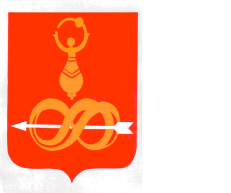 Администрациямуниципального образования«Дебесский район»Удмуртской РеспубликиУдмурт  Элькунысь«Дэбес ёрос» интыыськылдытэтлэн  администрациезСоветская ул., д.88, с.Дебесы, 427060тел./факс 8 (34151) 4-14-38e-mail: deb_adm@udmnet.ru   от  17.01.2017 г.  №   на № 16192/08-12 от 28.12.2016 г.Министерство здравоохраненияУдмуртской республики№ п/пНаименование мероприятия в ПланеСрокиПроведённые мероприятия17.Организация и проведение обучающих семинаров для педагогов, социальных работников, волонтеров, специалистов культурно-досуговой сферы, специалистов, работающих в сфере физической культуры и спорта и др. по вопросам профилактики неинфекционных заболеваний и формированию здорового образа жизни10.0123.01-Беседа ЗОЖ «Вредные привычки»-(11/0-18лет)-Разговор о правильном питании-(10/0-13)26.Проведение массовых мероприятий, акций, флеш-мобов, приуроченных к Международным датам ВОЗ, в том числе межведомственных18.0220.02.22.0223.0228.023.0313.0324.0325.0225.0331.0307.0418.0425.0428.04Апрель-май19.05-«Военизированна эстафета» (конкурсная программа для школьников)  54/0-17-Военизированная спортивно-развлекательная игра «Сапёр»47/0-17-Спортивная игра «Один день в армии» 30/12-17-турнир по мини-футболу, посвященному Дню Защитников Отечества 46/от14 и выше-Военно-патриотическая игра для студентов Дебёсского политехникума «Зарница»63/15-22Районная акция «Трезвая пятница»(волонтёры)89/от14 и выше-Родительское собрание: «нравственно - половое воспитание дошкольников» 10/14-18-Беседа «Репродуктивное здоровье молодой девушки».14/16-22-акция «Выбирай здоровую жизнь»  раздача буклетов;- круглый стол «Мы за здоровое будущее»;- 1 этап спортивно-массовая спартакиада среди предприятий и организаций Дебёсского района«СПОРТЛОТО 2017» - «Саперы»;26/18-35-2 этап спортивно-массовой спартакиады среди предприятий и организацийДебёсского района«СПОРТЛОТО 2017» – Интеллектуальный конкурс «Видеомания» 31/от18 и старше-ВЕСЕЛЫЕ СТАРТЫ(спортивные соревнования в детском саду)24/3-6-Практические занятия психолога по теме ЗОЖ (Репродуктивное здоровье  молодой девушки», «Здоровье –это здорово»)-«В происках страны здоровья» ко дню здоровья игра путешествие с подростками9/7-17-Беседа «Этика сексуальных отношений»,                     «Репродуктивное здоровье молодой девушки» Информирование о детском телефоне доверия.16/15-22Соревнования «Весёлые старты» ко дню здоровья 41/14-30-3 этап спортивно-массовой спартакиады среди предприятий и организацийДебёсского района«СПОРТЛОТО 2017» – эстафета «Мама Папа Я»25/0-30-Мероприятия в рамках пропаганды детского телефона доверия (Беседа «Детский телефон доверия», «Скажи Детскому телефону доверия «Да!», Практическое занятие «Время доверять», Беседа с клубом молодых семей «Детский телефон доверия».Классный час «Телефон доверия: позвони, если ты один»); 20/5854 этап спортивно-массовой спартакиады среди предприятий и организацийДебёсского района«СПОРТЛОТО 2017» – «Военизированная эстафета»26/0-30-Работа спортивных залов  во всех МО района(по отдельному графику);20/12-30- размещение информационной и профилактической информации в соцсетях (группы ВКонтакте, группа «ЭтаЖи»)30инф.30.Изготовление и размещение в печатных СМИ информационных материалов, освещение вопросов здорового образа жизни в республиканских, районных и городских газетах30 инф.32.Создание и размещение наружной рекламы по пропаганде ЗОЖв течение годаВ детской  консультации   Дебесской ЦРБ, в МБУ «Молодежный центр «Вертикаль», образовательных учреждениях имеются уголки здоровья 34.Проведение республиканских, ведомственных, городских, районных и других конкурсов и выставок, круглых столов, мотивирующих на ведение  здорового образа жизни17.05Флэшмоб «Телефон доверия»-рисунок на асфальте 124/0-1735.Организация и проведение тематических «горячих линий» по вопросам здорового образа жизни, профилактике заболеваний, профилактике табакокурения, алкоголизма и зависимостеймарт, ноябрьУчастие во Всероссийской акции «Сообщи, где торгуют смертью» 78/14-3540.Подготовка и размещение информации на официальных интернет сайтах по вопросам сохранения здоровья и формирования здорового образа жизни, о мероприятиях, проводимых к Международным датам Всемирной организации здравоохранения15.0319.0420.04«Скажи сигарете – Нет!» 25чел«Мы против наркотиков»30чел«Спорт вместо наркотиков»12чел41.Оформление стендов и уголков здоровья по вопросам формирования здорового образа жизни, профилактике табакокурения, алкоголизма, зависимостей в местах массового скопления людей, на предприятиях и в учреждениях УР07.0416.05Оформление стенда «Депрессия -давай поговорим» в рамках акции «Всемирный день здоровья 2017» Стенд в детской консультации «Здоровый образ жизни семьи»42.Тиражирование и распространение информационного материала для населения, пропагандирующего здоровый образ жизни, по коррекции факторов риска хронических неинфекционных заболеваний, профилактике табакокурения, алкоголизма и зависимостей13-24.0315.0311.0417.0519.052.067.069-15.06Всероссийская акция «Сообщи, где торгуют смертью»(плакаты, листовки)(волонтеры)66 шт.- Акция «Скажи сигарете – Нет!»25штИнформационные листы  о детском телефоне доверия.(120 шт)-Акция «Телефон доверия» (Разработка, распечатка и раздача визиток)(101шт)Раздача листовок «Человек имеет право жить!»(21 шт)Выпуск и распространение листовок «Пристрастие, которое мстит»(23)Анкетирование «Моё отношение к наркотикам, алкоголизму, табакокурению». анкетирования подростков на предмет их отношения к  алкоголю и энергетическим напиткам.(19шт)Выпуск и раздача буклетов о наркомании , алкоголизме и табакокурению«Об этом следует знать» (в рамках акции «Наркотик»)38шт43.Организация и проведение массовых профилактических мероприятий, акций, флеш-мобов, направленных на популяризацию здорового образа жизни и профилактику зависимостей среди  детей, подростков и молодёжифевраль15.04-15.15.05-15.0601.06-31.0813.09-28.0919.09-Мероприятия в рамках месячнику ГПВ (/23/727челАкция «Семья» (18/289)Акция «Охрана прав детства» (39/1199 чел.)Операция «Подросток-лето» (381 чел.)Акция «ВНД»(26/610)Акция «ЭКОэн» (38 чел.)44.Организация и проведение  массовых спортивных и туристических мероприятий среди детей, подростков и молодёжи16.0218.0218.0220.0223.0224.0225.0228.0228.0225.0328.0430.0419.0525.0528.0528.0501.0602.0607.06«Мама, папа я спортивная семья»(спортивные соревнования в детском саду)(25)«Мама, папа я спортивная семья»(спортивные соревнования в детском саду)(44)«Спортивно-военизированная эстафета» (конкурсная программа для школьников(54))Военизированная спортивно-развлекательная игра «Сапёр»(74)турнир по мини-футболу, посвященному Дню Защитников Отечества(46)Волейбольный турнир на приз магазина «Успех», посвящённый Дню защитника Отечества (60)1 этап спортивно-массовой спартакиады среди предприятий и организацийДебёсского района«СПОРТЛОТО 2017» - игра «Сапёры»(26)Игровая спортивная программа для молодых семей, проводят волонтёры «Мы почти солдаты» (40)Военно-патриотическая игра для студентов Дебёсского политехникума «Зарница»(63)2 этап спортивно-массовой спартакиады среди предприятий и организацийДебёсского района«СПОРТЛОТО 2017» – Интеллектуальный конкурс «Видеомания»(31)3 этап спортивно-массовой спартакиады среди предприятий и организацийДебёсского района«СПОРТЛОТО 2017» – эстафета «Мама Папа Я»(25)Соревнования по баскетболу, памяти Селивёрстова Ю.А. ко дню здоровья(40)4 этап спортивно-массовой спартакиады среди предприятий и организацийДебёсского района«СПОРТЛОТО 2017» – «Военизированная эстафета»(26)Веселые старты для детей и их родителей «Быстрее. Выше. Сильнее»(40)Спортивное мероприятие «Будущее за нами»(30)Весёлые старты для детей и молодёжи «Выбираем вместе!»(68)Спортивное мероприятие «Подари улыбку миру»(69)«Семья и спорт шагают вместе» веселые старты с семьями(30)Организация спортивного мероприятий в рамках районного праздника «ГыронБыдтон»«Батыр шоу»«Весёлые старты»(120)45.Развитие волонтёрского движения среди школьников, студентов и молодёжи Удмуртской Республики в области укрепления и сохранения здоровья, формирования здорового образа жизни1.06Апрель14.0421.0425.06Май3.0720.0115.0316.0317.0517.05В течении годаВ течении годаОрганизация детской площадки на День защиты детей(150)Акция «Весенняя неделя добра» (по отдельному плану)(Игровая программа с молодыми семьями «Экологический абордаж»(46)Соревнования «Весёлые старты», для молодых семей  (43)Празднично- игровая программа ко дню молодёжи «Молодёжная карусель»(108)Участие волонтеров в акциях ко Дню ПобедыАкция «Трезвая пятница» по профилактике употребления алкогольных напитков.(104)Беседа «Влияние алкоголя на здоровье человека»(16)Акция «Скажи сигарете – Нет!» (раздача буклетов)(28)Всероссийская акция «Сообщи где торгуют смертью»(80)Мероприятия  в рамках акции «Телефон доверия»20/585Акция «Стоп ВИЧ СПИД»(54Участие во флешмобе «Нарисуй детский телефон доверия»-(57Акции «Трудовой десант» (123)Кружковая работа «Школа вожатого»48.Организация и проведение республиканских, ведомственных, городских, районных и других викторин, конкурсов, лекций, круглых столов, уроков здоровья для детей, подростков и молодежи по вопросам сохранения здоровья, формированию здорового образа жизни, профилактике зависимостейв течение года27 лекций (645 чел.) на темы: профилактика алкоголизма, наркомании, табакокурения, ЗОЖ, здоровое питание и др.49.Организация отдыха и оздоровления в загородных оздоровительных лагерях и  санаторно-курортных учреждениях УРИюньИюньиюльЛагерная смена «Тулкым»(3чел)ЛТО «Трудовой десант»-(20чел)по организации  деятельности сводных отрядов 52.Информирование родителей, опекунов, приёмных родителей по вопросам ответственного родительства и формированию здорового образа жизни у детей и подростков13.0317.0307.04В течении года28.044.0512.05Родительское собрание: «нравственно - половое воспитание дошкольников»(10Родительское собрание: «Нравственно - половое воспитание дошкольника»(17)Беседа «Родительская любовь и воспитание. Я и мой ребенок». Информирование о детском телефоне доверия.(38)Занятие с беременными-Занятие клуба молодых семей с психологом «Я и мой ребёнок»(15чел)Круглый стол «Трудоустройство - 2017»(48)Организационное собрание по проекту «Этапы большого пути для детей ТЖС и их родителей(70чел)54.Тиражирование и распространение информационного материала для детей, подростков и молодежи, пропагандирующего здоровый образ жизни, по коррекции факторов риска хронических неинфекционных заболеваний, профилактике табакокурения, алкоголизма и зависимостей26.0121.023.0313-24.0315.03Апрель-майМай-июньМаймайВыпуск и распространение серии буклетов  «Семья и досуг»(15)Акция с целью популяризации умуртского языка «Вераськыанайкылын»(128)Районная акция «Трезвая пятница»(волонтёры раздавали буклеты, флаеры)(104)Всероссийская акция «Сообщи, где торгуют смертью»(плакаты, листовки)(волонтеры)(80)Акция «Скажи сигарете – Нет!»(28)Флаеры и информационные листа  «Скажи телефону доверия –ДА»(256)Раздача информационного листа «Как предотвратить жестокое обращение с детьми» (30)Буклеты «ВИЧ.СПИД»(120)Буклет «10 советов родителям подростков»(70)Выпуск и раздача буклетов о наркомании , алкоголизме и табакокурению«Об этом следует знать» (в рамках акции «Наркотик»)38шт57.Выявление и постановка на учет семей и детей, находящихся в социально опасном положении, предоставление им услуг материального, медико-психологического, педагогического и юридического характераЯнварь-мартАпрель-июнь-Беседа «Буду в армии служить»Беседа с ребенком состоящим на учете в ПДН, вовлечение в спорт.деятельность- Мастер-класс «Открытка для папы» - Конкурсная программа «А ну-ка, мальчики!- Классный час «Мы за мир на всей планете» - Классный час «Знать историю, знать своих предков»-беседы о правилах поведения-- Беседа «Куда пойти учиться» (1 чел)- Игра «Угадай профессию» (1 чел)-беседа по профилактике таксикомании -1/2чел-профилактические беседы  «Нравственно –половое воспитание».3/41- практическое занятие со студентками 2 курса состоящими на внутреннем учете в ПДН-Практическое занятие о таксикомании с несовершеннолетними состоящими на учете в ПДН  ½  (17подр)Практическое занятие «Сплочение     коллектива, активное взаимодействие в группе»-Показ фильма «Секреты манипуляции Наркотики».(3 под)Практическое занятие «Стресс. Встретим его достойно», «ТерпиМЫ!», «Мой выбор – жизнь!»; беседа «Мы за ЗОЖ»(5 подр). 59.Проведение рабочих встреч с возможными работодателями для решения вопросов, связанных с обеспечением  как временными, так и постоянными рабочими местами несовершеннолетних и защите их прав и с органами внутренних дел28.034.05майКруглый стол для выпускников Дебёсского политехникума «Я и моя будущая профессия» (63)Круглый стол «Трудоустройство - 2017»(48)Письмо-просьба  работодателяи о просьбе организовать временные рабочие места для подростков63.Проведение профилактических мероприятий по соблюдению Федерального закона от 23 февраля 2013 года   №15-ФЗ «Об охране здоровья граждан от воздействия окружающего табачного дыма и последствий потребления табака», в том числе с целью выявления лиц, вовлекающих несовершеннолетних в употребление табачных изделий и реализацию им данной продукции15.03май-Акция «Скажи сигарете – Нет!»(28)Выпуск и раздача буклетов о наркомании , алкоголизме и табакокурению«Об этом следует знать» (в рамках акции «Наркотик»)38шт